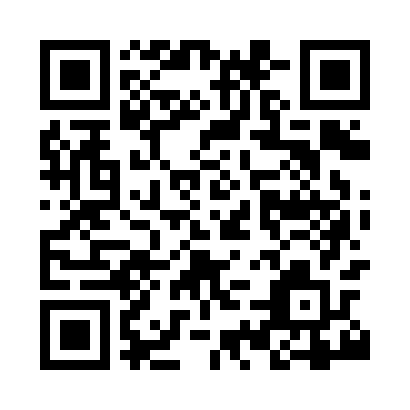 Ramadan times for Glasgow, City of Glasgow, UKMon 11 Mar 2024 - Wed 10 Apr 2024High Latitude Method: Angle Based RulePrayer Calculation Method: Islamic Society of North AmericaAsar Calculation Method: HanafiPrayer times provided by https://www.salahtimes.comDateDayFajrSuhurSunriseDhuhrAsrIftarMaghribIsha11Mon5:005:006:4212:274:126:136:137:5512Tue4:574:576:3912:274:146:156:157:5713Wed4:544:546:3612:264:156:176:178:0014Thu4:524:526:3412:264:176:196:198:0215Fri4:494:496:3112:264:196:216:218:0416Sat4:464:466:2912:254:206:246:248:0617Sun4:434:436:2612:254:226:266:268:0918Mon4:404:406:2312:254:246:286:288:1119Tue4:374:376:2112:254:256:306:308:1320Wed4:344:346:1812:244:276:326:328:1621Thu4:314:316:1612:244:296:346:348:1822Fri4:294:296:1312:244:306:366:368:2023Sat4:264:266:1012:234:326:386:388:2324Sun4:234:236:0812:234:336:406:408:2525Mon4:204:206:0512:234:356:426:428:2826Tue4:164:166:0212:234:376:446:448:3027Wed4:134:136:0012:224:386:466:468:3328Thu4:104:105:5712:224:406:486:488:3529Fri4:074:075:5512:224:416:506:508:3830Sat4:044:045:5212:214:436:526:528:4031Sun5:015:016:491:215:447:547:549:431Mon4:584:586:471:215:467:567:569:452Tue4:554:556:441:205:477:587:589:483Wed4:514:516:411:205:498:008:009:514Thu4:484:486:391:205:508:028:029:535Fri4:454:456:361:205:528:048:049:566Sat4:424:426:341:195:538:068:069:597Sun4:384:386:311:195:558:088:0810:018Mon4:354:356:291:195:568:108:1010:049Tue4:324:326:261:185:578:128:1210:0710Wed4:284:286:231:185:598:148:1410:10